Справка о проведении соревнования по легкой атлетике в зачет спартакиады гимназии.Цель: популяризация легкой атлетики среди учащихся.Задачи:1. Пропаганда здорового образа жизни;2. Выполнение нормативов ВФСК ГТО;;3. Выявление сильнейших легкоатлетов.4. Привлечение учащихся систематически выполнять нормативы ВФСК ГТО. Место проведения соревнований: Гунийская гимназия.Дата проведения: 15 октябрь 2021г.Соревнование проводилось по трем уровням. Между 5-6, 7-8, 9-11 классами.Каждый участник имел право выступать в одном виде программы.Бег 60 метров – мальчики и девочкиБег 1500 метров - мальчики и девочкиМетание гранаты и мяча - мальчики и девочкиПрыжки в длину с разбега - мальчики и девочкиСостав команды 8 человек.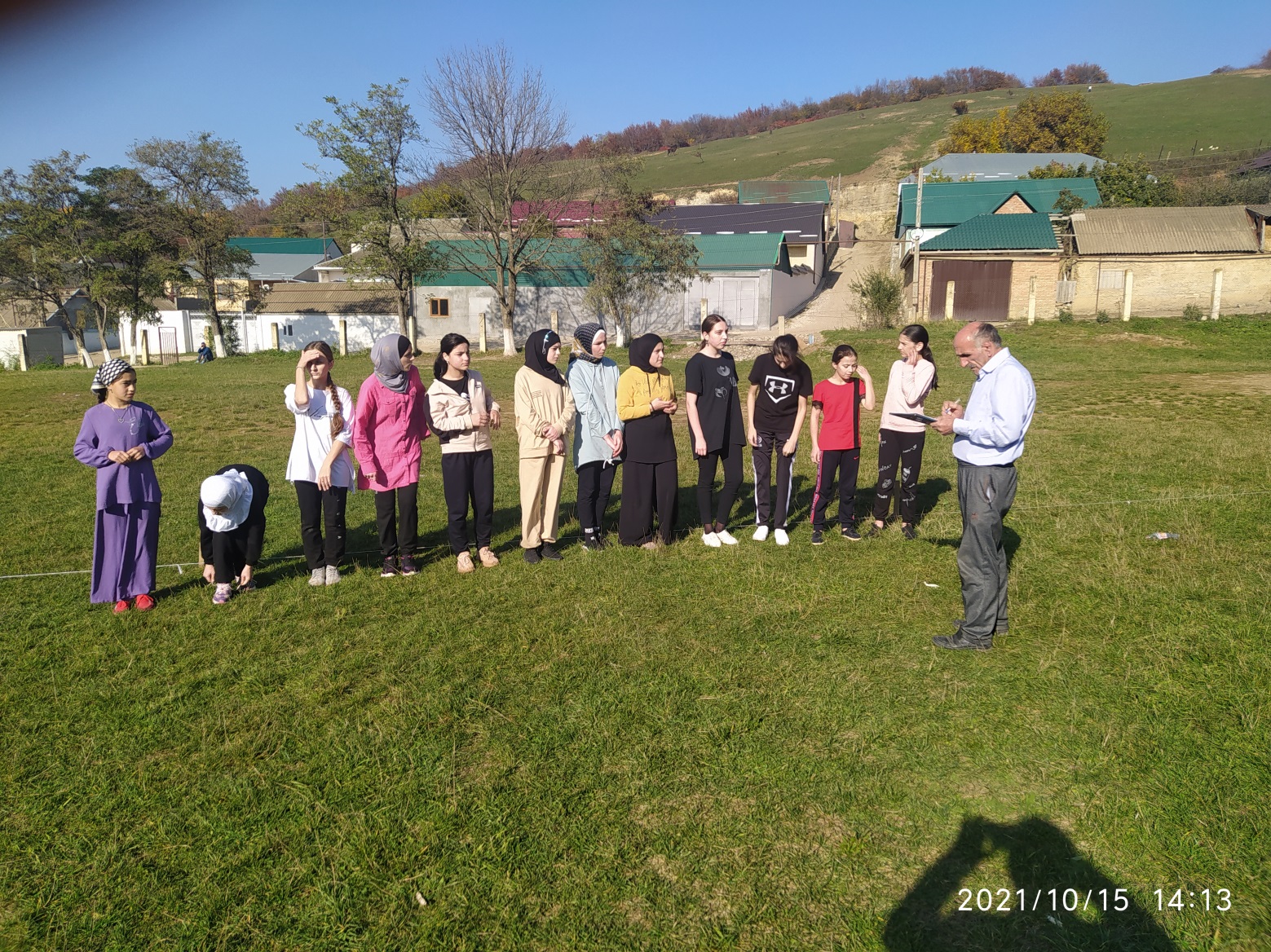 Главный судья: Базаев Зикрула Гаджиевич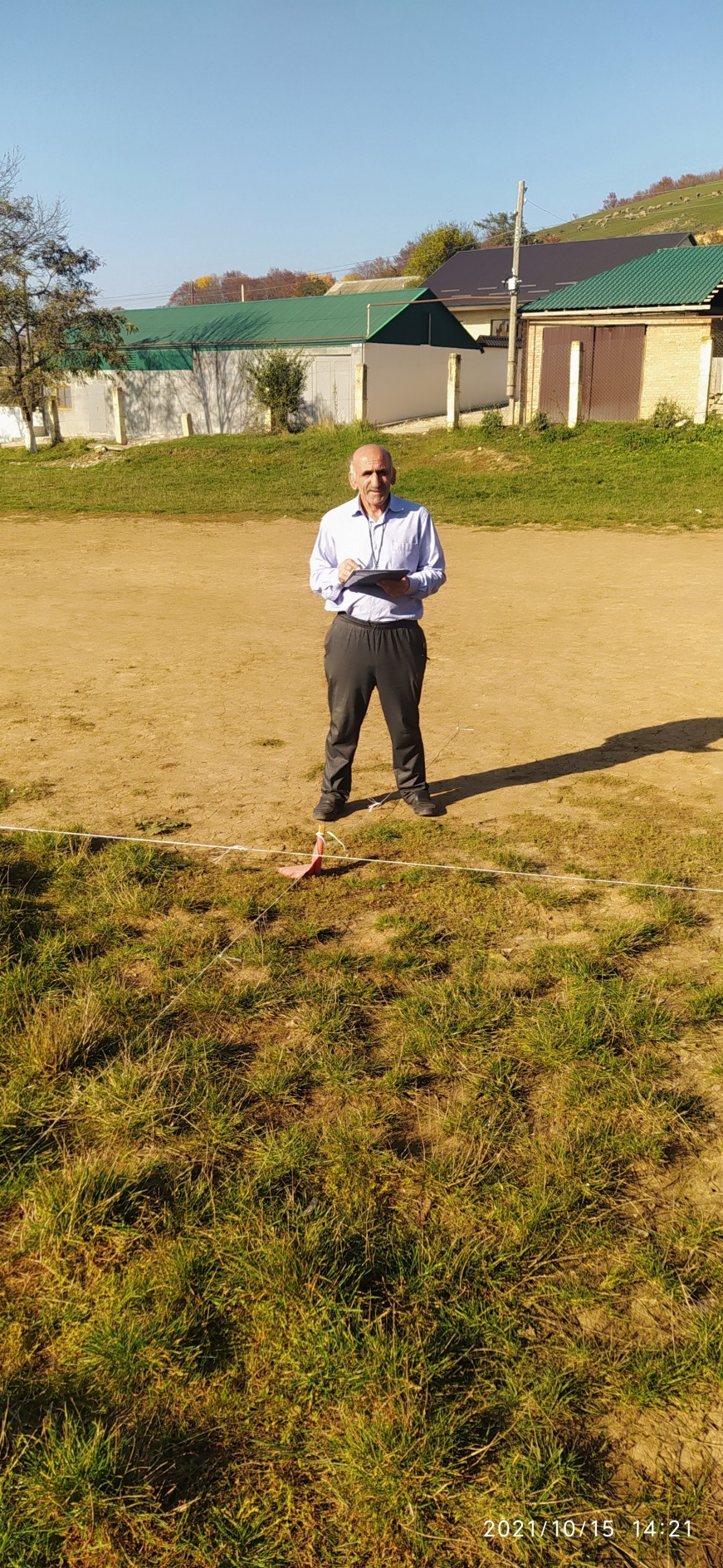 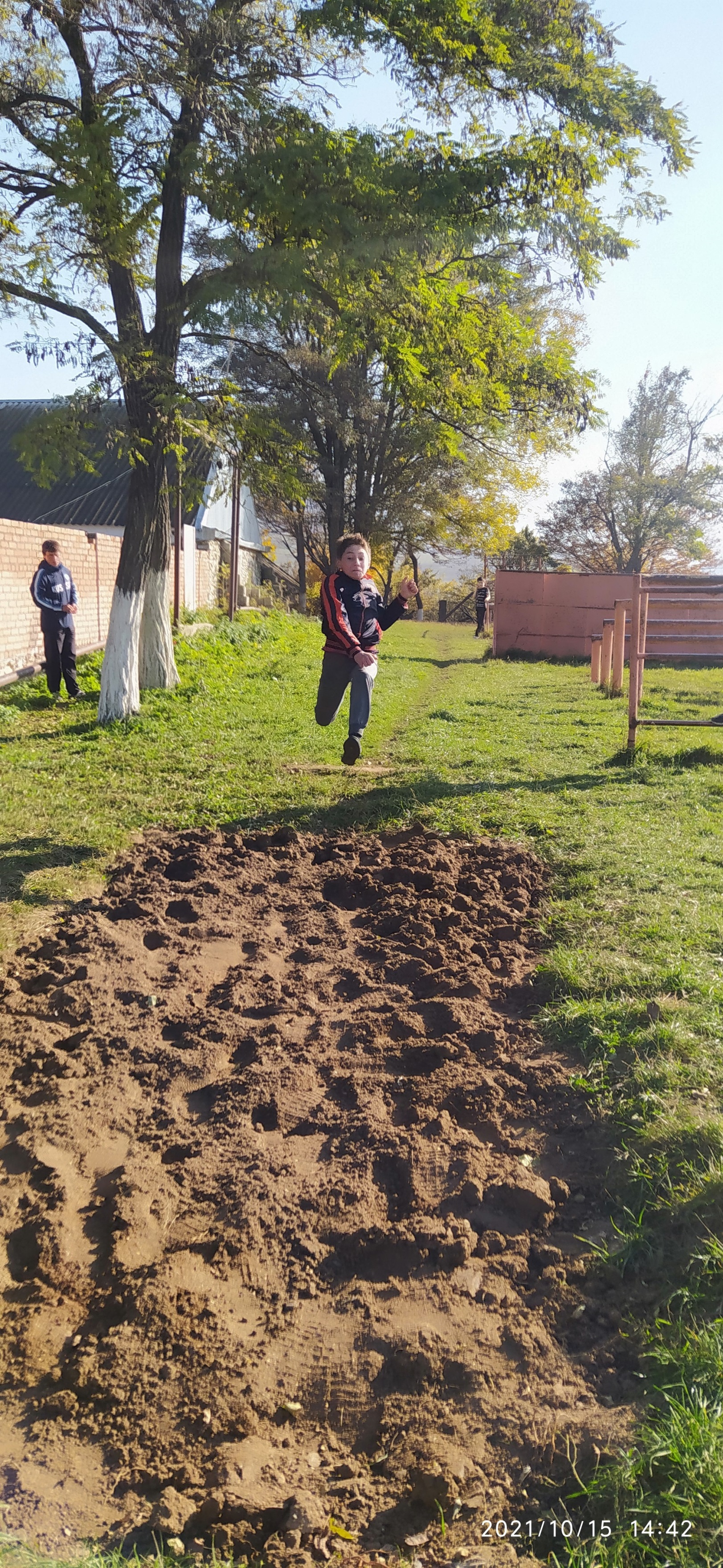                                                  Итоги соревнований по легкой атлетике:                     Прыжки в длину с Разбега              Бег 60м                 метание гранаты, мяча                Кросс 1500м,100 мместоместоместоместоместоместоместоместомдмдмдмд15а2243223225б4424434336а3331312446б1112141117а3335355227б5531442337в4244423448а2513234158б1112111519а4111321129б144144233103333234441122231132